ОТЧЕТАНОО «Школа №1 ст.Новотитаровская»О проведении целевой профилактической акции «Внимание – дети!»с 16.03.2022г. по 25.03.2022г.    На основании приказа управления образования Динской район «О проведении целевой профилактической акции «Внимание – дети!» № 143  от  11.03.2022 г.  В целях адаптации обучающихся АНОО «Школа № 1 ст. Новотитаровская»  транспортной среде в местах постоянного жительства и учебы, восстановления навыков, связанных с безопасным поведением на улицах и дорогах после летнего отдыха, профилактики детского дорожно-транспортного травматизма в АНОО «Школа №1 ст.Новотитаровская»  в период с 16.03.2022 г. по 25.03.2022 г. была проведена целевая  профилактическая акция «Внимание – дети!».   В рамках акции классными руководителями 1-11 классов были проведены тематические классные часы и пешеходные экскурсии с детьми наулично-дорожной части.    В 1-4 классах проведены тематические беседы с использованием   индивидуальных Схем безопасных маршрутов движения детей«дом-школа-дом».    Учащиеся АНОО «Школа №1 ст.Новотитаровская» получили памятки с правилами дорожного движения .   Среди учащихся 104 классов был проведен квест по «ПДД».   С учащимися 5-11 классов были проведены тематические классные часы  с записью в журнал инструктажей по ТБ.Учащимся 3-го класса была проведена экскурсия по близлежащей территории школы.В 8 классе прошла встреча с инспекторам Шестопалова М.С.,  которая рассказала ребятам о правилах поведения на дороге и в общественных местах.В школе была выставка рисунков и плакатов по ПДД.ФОТООТЧЕТ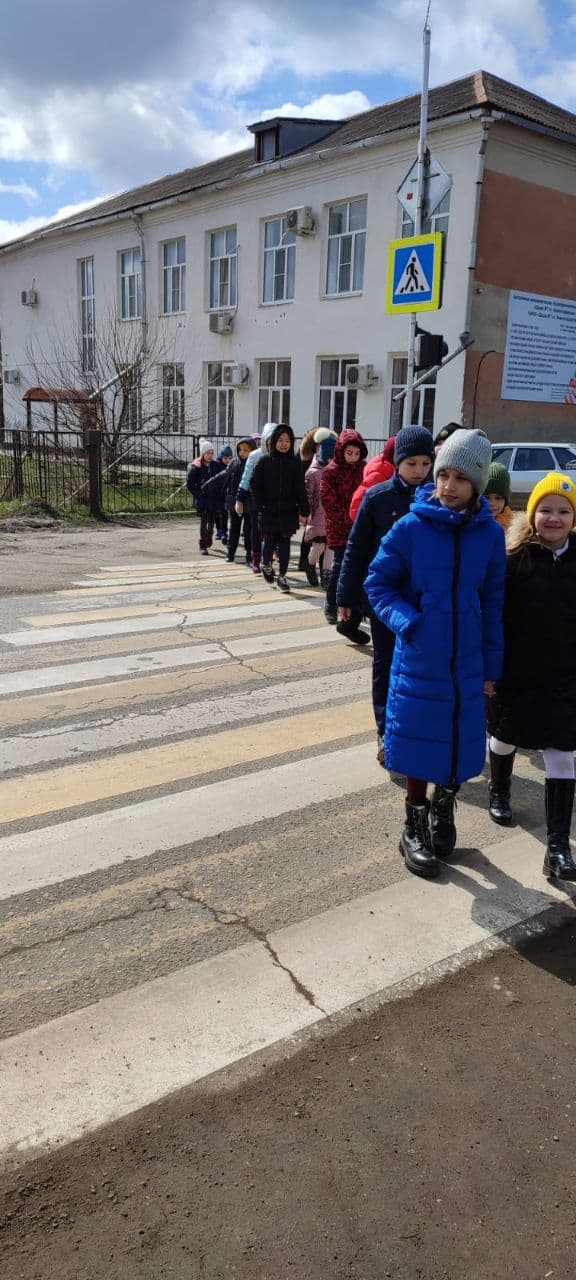 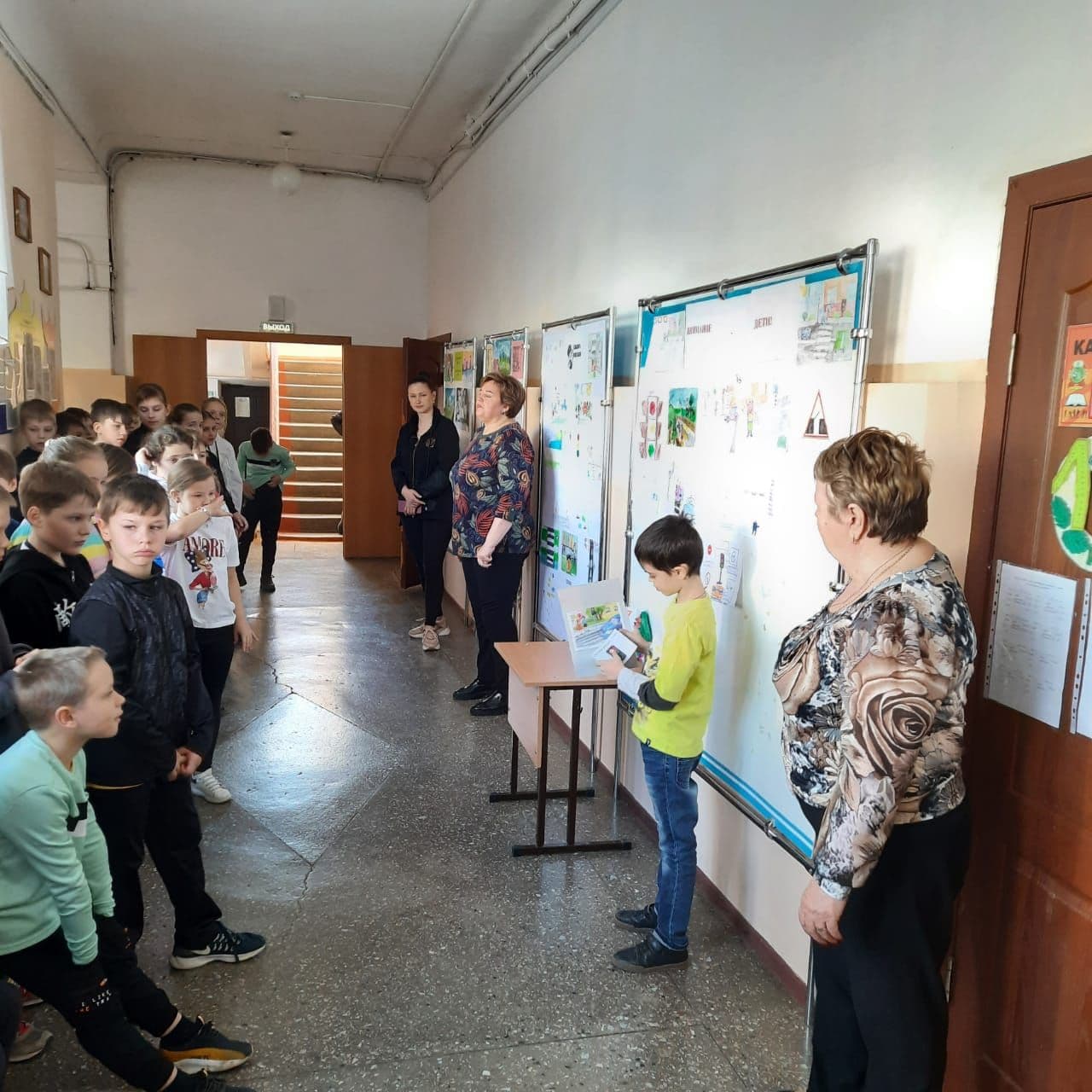 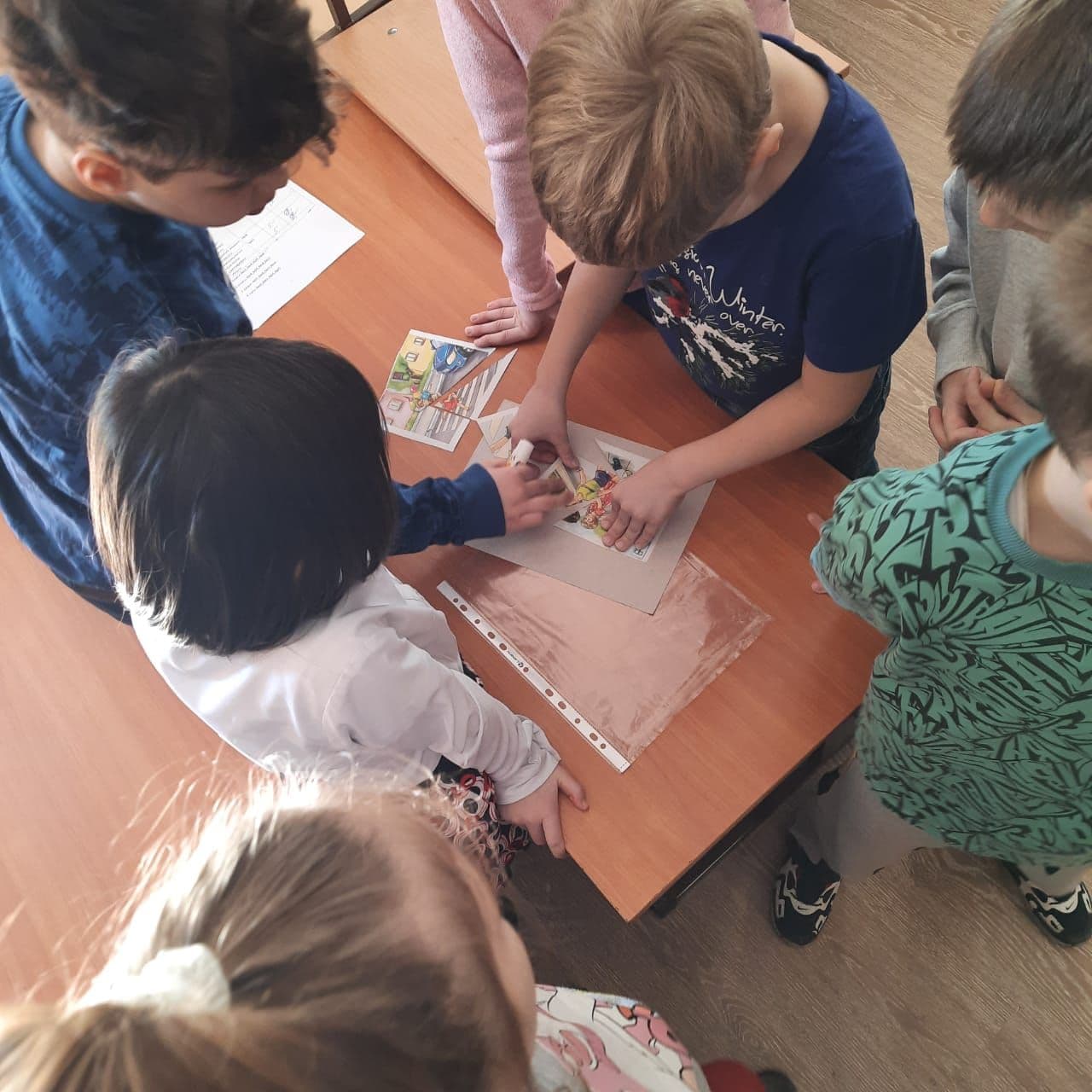 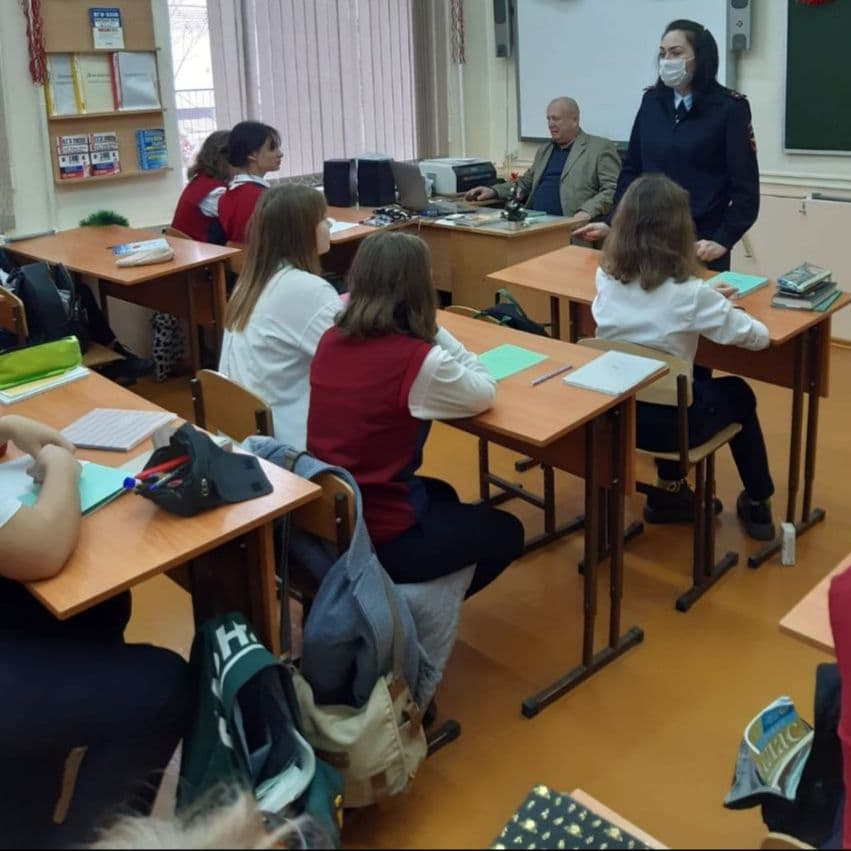 